新 书 推 荐中文书名：《鸭子侦探之奇怪的落水声》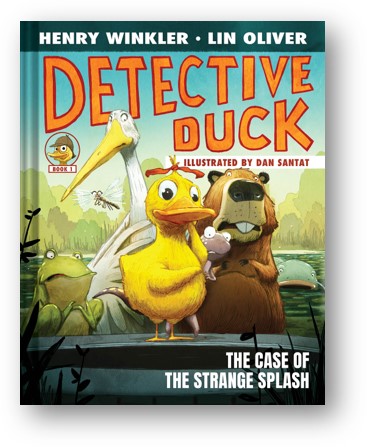 英文书名：DETECTIVE DUCK series book1: THE CASE OF THE STRANGE SPLASH作    者：Henry Winkler, Lin Oliver, Dan Santat (Illustrator) 出 版 社：Abrams代理公司：Abrams/ANA页    数：80页出版时间：2023年10月代理地区：中国大陆、台湾审读资料：电子稿类    型：桥梁书 艾美奖获奖演员、儿童读物作家、《纽约时报》畅销书作家的强强联合喜欢《柳林风声》这类动物故事的小朋友一定会对这本也爱不释手柳柳长大了想当一个侦探，爸爸和朋友都给了她鼓励当人类威胁到山茱萸池塘的动物们的生活的时候侦探柳柳能不能解决谜团，恢复山茱萸池塘的宁静生活呢？本书角色立体，童心满满爸爸的水坝永远建不完朋友萨尔不擅长抓食物但喜欢看漫画书鲶鱼哈里的脾气不太好……写作手法引人入胜，大朋友和小朋友都能静下心来阅读画风生动，图文并茂从动物的视角探讨人类造成的环境问题引人深思第二册于2024秋季出版！内容简介：柳柳·阿羽·麦克水獭，人称鸭子侦探，是一只解决犯罪问题的（而且非常早熟）小鸭子。她的爸爸是一只水獭，名叫水獭·麦克水獭。爸爸给她起了这个名字是因为他最喜欢的那棵树是柳树，而且柳柳身上长着黄色的羽毛。她和她的动物伙伴们住在山茱萸池塘，这个美丽的池塘位于英格兰，毗邻人类露营地——“惬意生活”。山茱萸池塘一直是一个纯净的地方，这里水体清澈，野生动物丰富，柳树投下阴凉的绿荫，但现在出现了令人费解的问题——人类对自然的破坏所产生的谜团，如水污染、垃圾、气候变暖和人类入侵。幸运的是，鸭子侦探已经着手处理此事，在这些令人费解的谜团失控并破坏动物们的栖息地之前，解决了这些谜团！她带着收集线索的挎包、她的逻辑思维和无尽的好奇心，大胆地前往以前没有池塘生物去过的地方，决心揭开这些谜团，解决困扰着她心爱的山茱萸池塘的所有环境问题！本书卖点：【畅销书作家团队】温克勒和奥利弗的《外星巨星》是《纽约时报》的即时畅销书，而桑塔特有许多畅销和获奖的图画书和漫画。【内容引人入胜】在这套新的章节书系列中，搞笑的文字和全彩的插图贯穿始终，是喜欢《黑衣公主》和《小猪梅西》读者的完美选择。【环保话题】每个谜题都包括环境相关的信息，并讨论了人类对环境和以环境为家的动物的影响。作者简介：亨利·温克勒（Henry Winkler）是演员、编剧、导演和制片人，他创造了一些最具代表性的电视角色，包括《欢乐时光》中的阿瑟·方奇·方泽雷利（Arthur Herbert Fonzarelli）和《巴瑞》中的吉恩·库西诺（Gene Cousineau），并因为后者获得艾美奖最佳男配角奖。他在电影《他们从哪里找到19个孩子？》中担任旁白和执行制片人，这部电影在1978年获得了奥斯卡最佳长篇纪录片奖。林·奥利弗（Lin Oliver）是一位儿童读物作家，也是电视和电影的作家和制片人。她是儿童图书作家和插画家协会（SCBWI）的联合创始人，目前负责管理其慈善部门。丹·桑塔特（Dan Santat）是《纽约时报》的畅销书作者，出版了100多本儿童读物，包括《Are We There Yet》、《After the Fall》和让他拿下美国最权威的绘本奖项——凯迪克奖的《The Adventures of Beekle: The Unimaginary Friend》。他和他的妻子、两个孩子住在南加州，他们养了很多宠物。内文插图：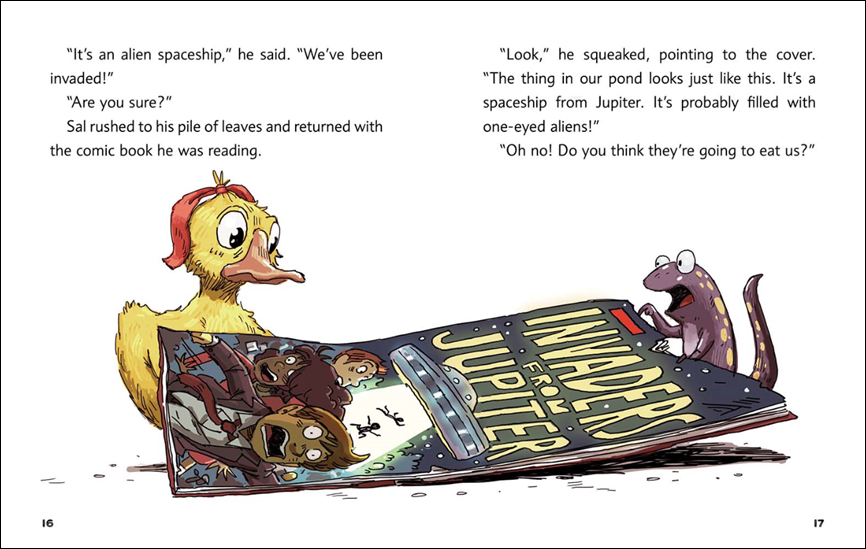 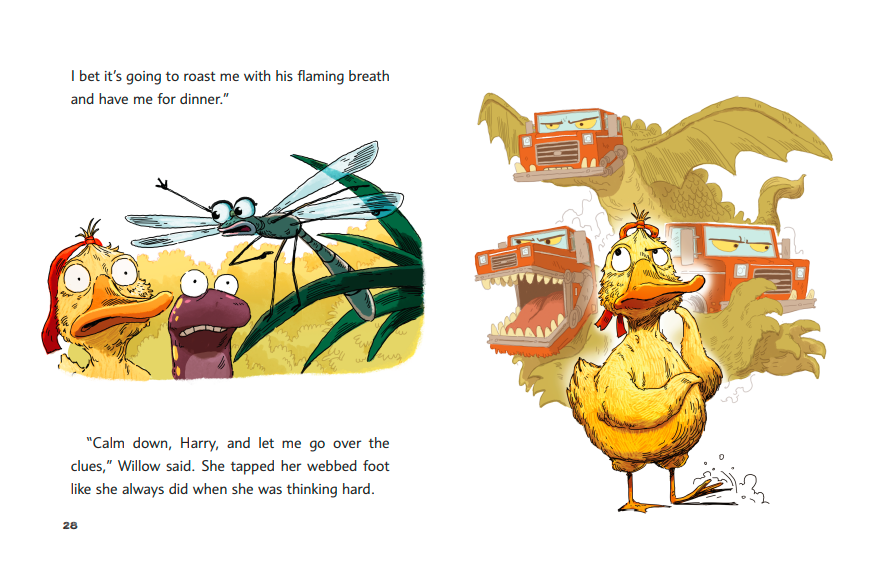 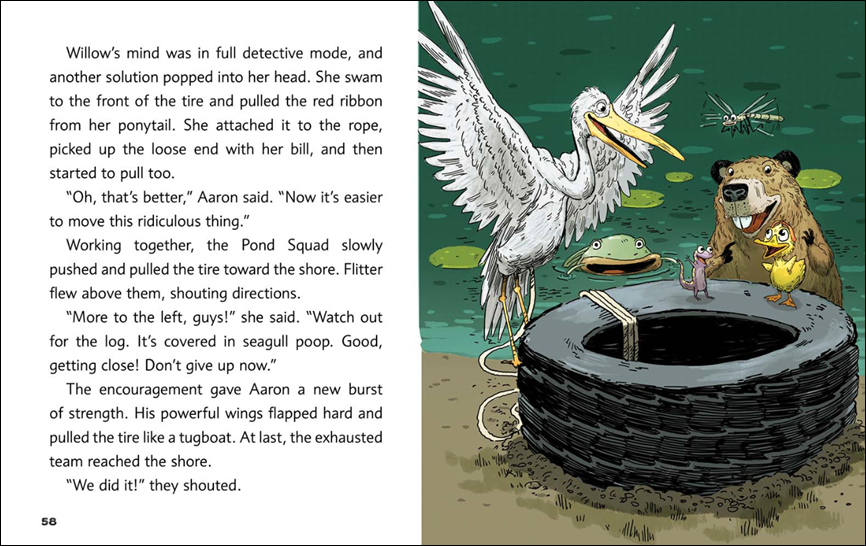 谢谢您的阅读！请将回馈信息发至：Echo Xue（薛肖雁）安德鲁﹒纳伯格联合国际有限公司北京代表处北京市海淀区中关村大街甲59号中国人民大学文化大厦1705室, 邮编：100872电话：010-82449325传真：010-82504200Email: Echo@nurnberg.com.cn网址：www.nurnberg.com.cn微博：http://weibo.com/nurnberg豆瓣小站：http://site.douban.com/110577/微信订阅号：ANABJ2002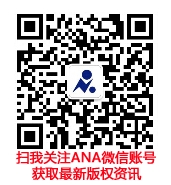 